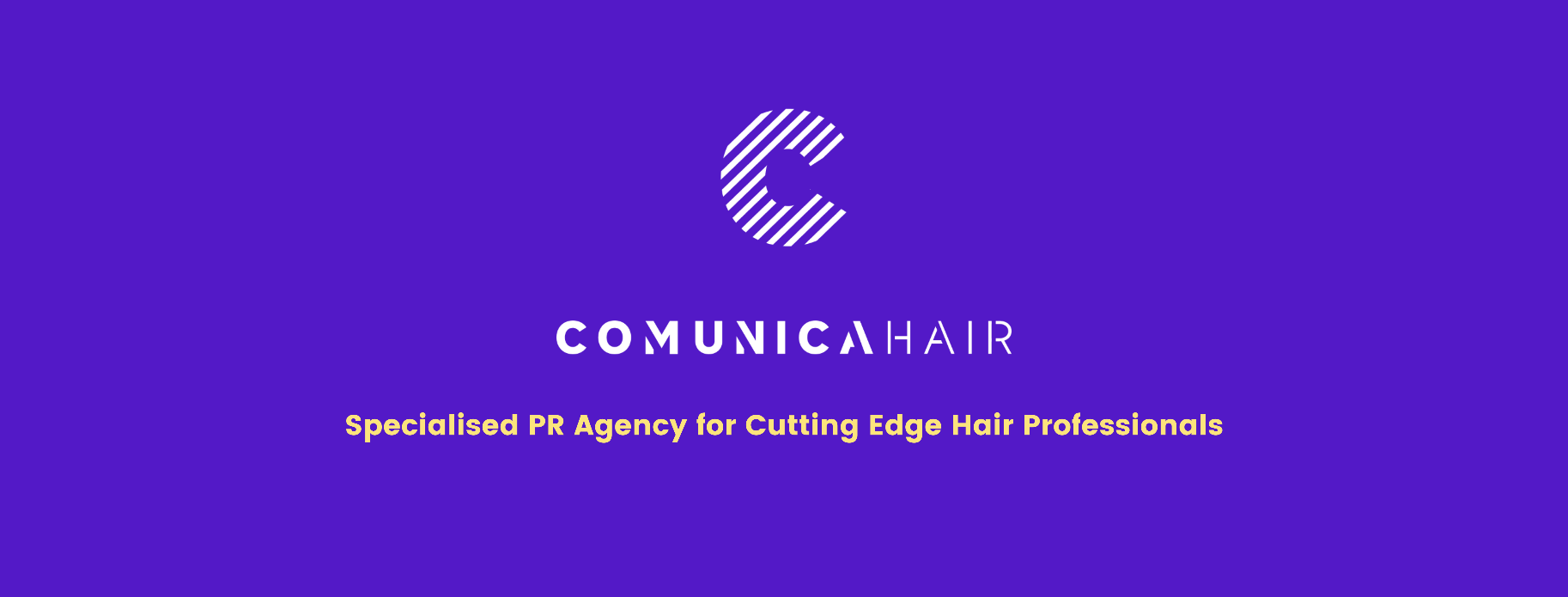 For more information, please contact Marta de Paco On         +34 670 780 664 or email press@comunicahair.com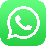 Important: These images are only available for editorial content. Credits must be included.Notification of their publication is expected.ALEXANDER KIRYLIUK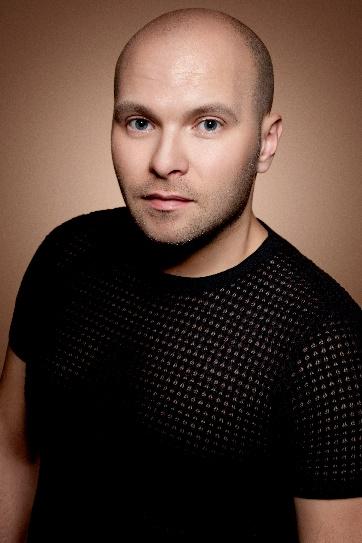 SK STYLE BARCELONAART HAIR GALLERY Collection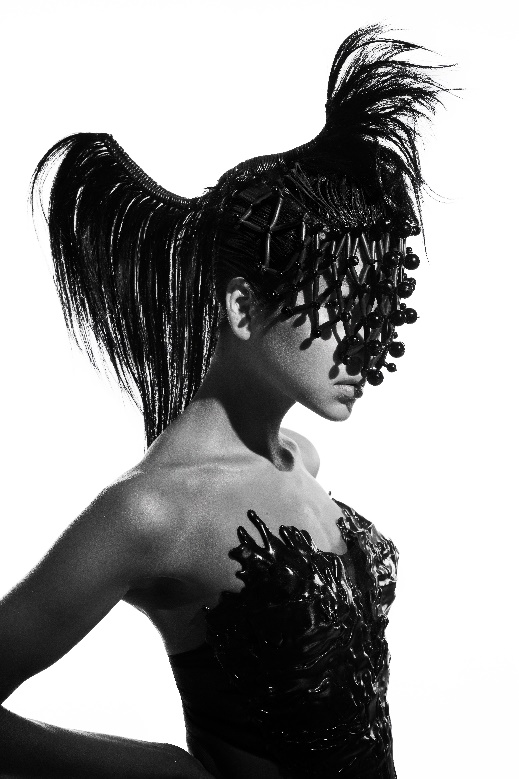 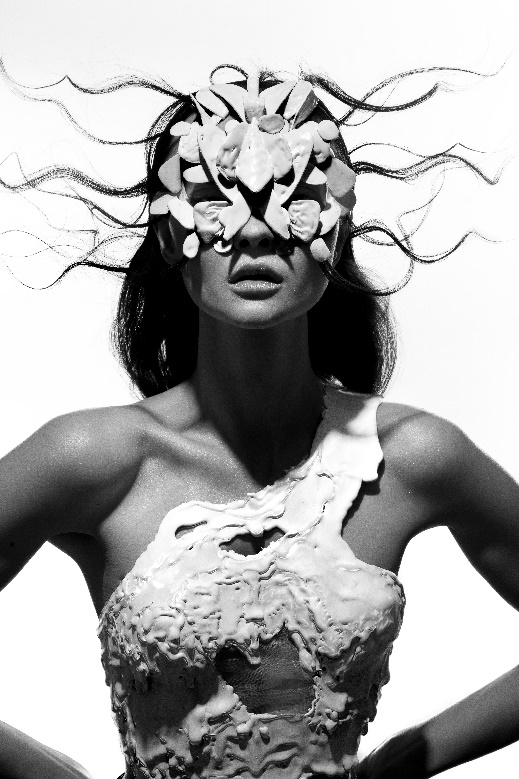 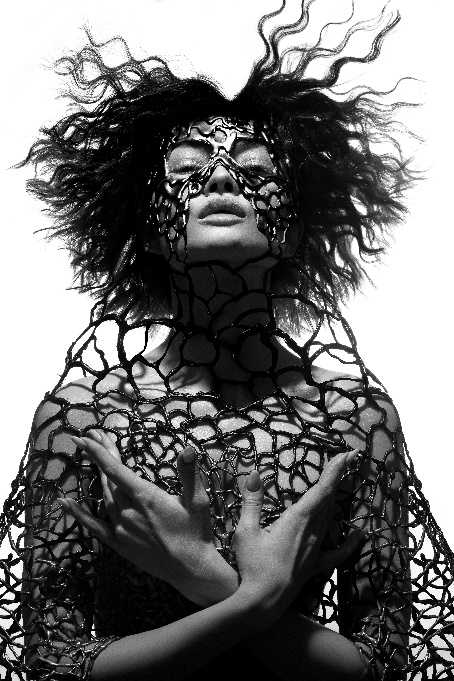 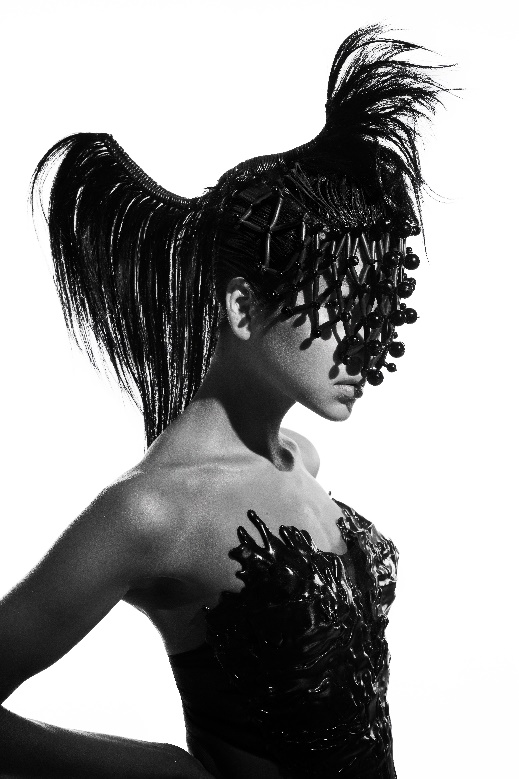 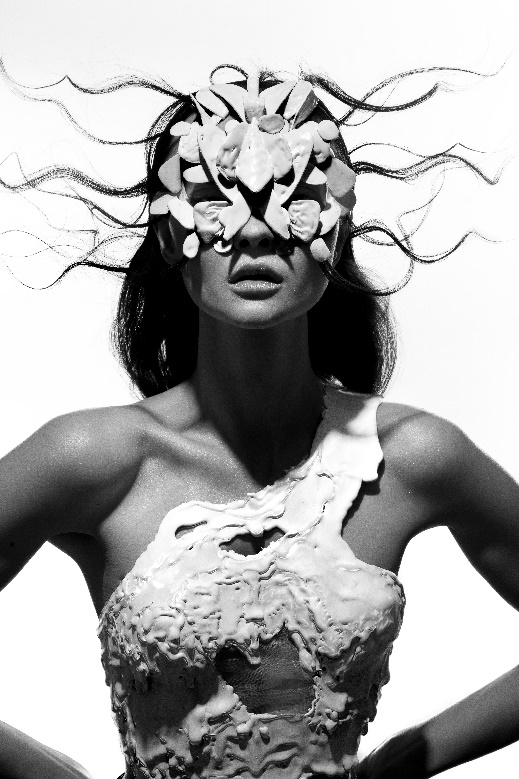 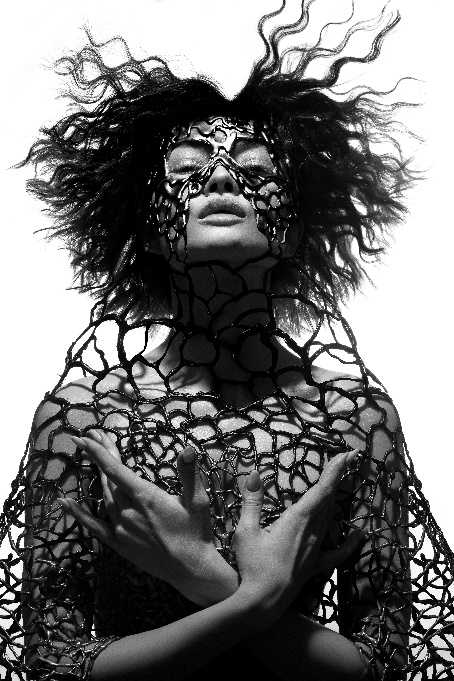 FÍGARO AWARDS 2021FINALIST - AVANT-GARDE CATEGORY Creative team: SK Style Barcelona @skstylebarcelonaHair: Alexander Kiryliuk @alexander_kiryliukHair Assistant: Inna Lipkovich, Anton PerezPhotography: David Arnal Instagram: @davidarnalteamRetouche: Javier Villalabeitia Instagram: @javiervillalabeitiaMUA: Miguel Silva, Natalia Sidorova Instagram: @miguel.silva , @nsidorova8Styling:  Agata KarobkaVideo: German de la Hoz @german_delahozModels: Veronika @veronikakas, Anastazia  @azia_be, Safu @ssssafu, Belen @belenduarte, Natalia  @niahtheronALEXANDER KIRYLIUKSK STYLE BARCELONAART HAIR GALLERY Collection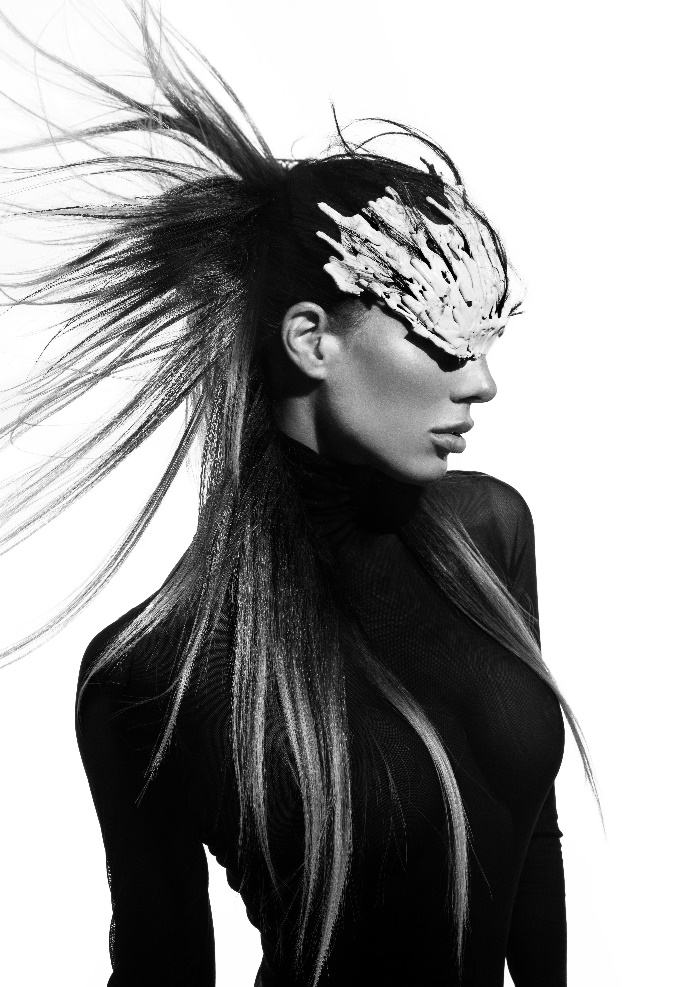 "Each look of the collection is a work of art. It is a creative delusion that makes the most of hair and its expressive possibilities. Hair emerges as the protagonist of images, and in these, it dialogues with other elements such as masks, clothes, volumes, colors, and textures. The result is artistic images of surprising beauty.’’